Joint Academic Senate 
Student Affairs CommitteeSanta Monica CollegeAgendaMarch 25, 2014Student Affairs CommitteeMinutes Tuesday, March 4, 2014Attendees:  Esau Tovar, Kiersten Elliott- Vice Chair, Sara Boosheri, Shannon Herbert, Deyna Hearn, Denise Kinsella, Lucy Kluckhohn-Jones, Maribel Lopez, Alicia Villalpando, Benny Blaydes, Gail Fukuhara, Laurie Guglielmo, Nathalie Laille, Sonali Bridges, Tiffany Inabu (Student Rep)Excused/Absent:   Pablo Garcia (Student Rep)AGENDA Call to order 2:05 pmChair’s Report
AR 4111.6—Transfer Credit from Foreign Institutions & AR4344—Students Dismissed from a Program as a Result of Unsafe Performance where adopted by the committee. AR4420—Enrollment Standards for Participation in Santa Monica College Student Government Esau reported there is no Title 5 language addressing this AR.  There is only Ed Code that addresses this AR.Esau reported there is a legal opinion (E01-09) that states that Section 76061 of the Ed Code  requires only 5 semester units for students running for office in Student Government. The committee would like to investigate if the college has the discretion to impose a higher limit.  Benny reported is this issue was recently raised at a CCCSA meeting. He going to follow up with the chancellors office to see if they have an opinion on the matter of minumun required units.It was determined by the committe that this AR was unclear and that reformatting was necessary for clarification purposes. A sub committee was formed to reformat this AR. The sub committee is comprised of: Deyna, Denise, Sonali, Maribel and Tiffany.  The sub committee will present the revised version of the AR at the next committtee meeting.The sub committee will consult legal counsel for an interpretation of the legal opinion issued on this AR. The committee would also like to clarify the realtionship between this AR and the Assosiated Student Constitution. The committee discused incorporating language into the AR that clarifies the relationship between the AR and the Associated Student Constitution.AR 4111.4—Mandatory Assessment, Course Placement, and Challenge Procedures Esau reported this AR was update per Title V.The committee had some minor changes to the language.The committee ended discussion at Section 3 “Eligibility for English/ESL and Mathmatics classes.”  Letter E “Waivers Based on Advanced Placement Examinations”.  This discussion will be picked up at the next commitee meeting.Meeting Adjourned at 3:45 pm.Respectfully submitted by Ann Marie LeahyAR 4111.4	Mandatory Assessment, Course Placement, and Challenge ProceduresAssessmentAll first-time college students (Matriculant 1) attending Santa Monica College who meet the criteria below will be required to complete both an English/ESL and a Mathematics assessment test prior to enrolling in a fall or spring semester.  Enforcement will be carried out through the college’s student information system at the time of registration and will result in an “assessment hold” being placed on the student’s record. The hold shall be removed once both tests are completed at SMC or appropriate prerequisite waivers granted by a counselor or department chair are entered into the system.  Students with disabilities should contact the regarding accommodationsMandatory assessment will be enforced in the following manner:
A.	All students enrolling in more than 6 units during their first semester (fall or spring) will be required to complete the assessment tests, regardless of their academic goals.
B.	Students enrolling in up to 6 units during their first semester (fall or spring) may enroll in such units without having to complete the assessment tests by the time the semester starts. These students, however, will be required to complete both tests before enrolling in the next regular semester. C.	Students who wish to enroll only in activity or performance courses may be exempt from mandatory assessment..	Eligibility for English/ESL and Mathematics ClassesBefore enrolling in any Santa Monica College English, ESL or Mathematics class, a student must complete the Santa Monica College English, ESL or Mathematics assessment administered by the Assessment Center.Santa Monica College assessment scores are valid for one calendar year.Students may have one or more assessment tests waived by a counselor or appropriate department chair or designee based on the following:Placement/Prerequisite Waivers Based on Completed College CourseworkPlacement recommendations and prerequisite waivers may be issued upon completion of relevant college-level coursework with a grade of C or better. Students must present a transcript to a counselor or appropriate department chair for verification and processing. The student must file an official transcript with the Admissions Office.
Waivers Based on Other Colleges’ Assessment/Placement ProgramsSanta Monica College will accept placement test results from other colleges under the limited circumstances noted below, on a case-by-case basis. Only official test results mailed in or faxed by the institution will be accepted. Placement tests must have been completed within the last calendar year preceding enrollment.
Out-of-State and “Out-of-Area” Students Applying to SMC: Out-of-state students may complete the English/ESL and mathematics placement test at a college of their choice to fulfill the SMC mandatory assessment requirement, provided the placement examinations are those in use at SMC. cut scores and multiple measures will be applied in determining placement level eligibility. 
Students with Previous College Experience: Students who previously attended and completed coursework other than English, ESL, or mathematics at another institution may complete the English/ESL and/or mathematics assessment at that college, provided they are those in use at SMC. Additionally, students must have been in attendance at that college within the last calendar year preceding SMC attendance.  Local cut scores and multiple measures will be applied in determining placement level eligibility.Waivers Based on Advanced Placement Examinations College Board Advanced Placement test results may be used to determine a student’s English, mathematics, and chemistry eligibility. Official AP results must be filed with the Admissions Office. Placement/prerequisite waivers may be issued in the manner outlined below. Unit credit applicable to the SMC Associate Degree requirements may also be granted. AP credit may be used for IGETC and CSU GE certifications; however, units granted by SMC do not reflect units granted by transfer institutions. Students are encouraged to discuss applicability of AP credit with a counselor. 
A score of 3, 4 or 5 on the AP English Language Composition or exam will qualify a student for English 2 and give 3 units of credit for English 1.
A score of 3 on the AP Calculus AB exam will qualify a student for Math 7 and give 5 units of credit for Math 2.
A score of 3 on the AP Calculus BC exam will qualify a student for Math 8 and give 5 units of credit for Math 7.
A score of 4 or 5 on the AP Calculus AB exam will qualify a student for Math 8 and give 5 units of credit for Math 7.
A score of 4 or 5 on the AP Calculus BC exam will qualify a student for Math 10, 11, 13, 15 and give 5 units of credit for Math 8.A score of 3, 4, or 5 on the AP Chemistry exam will qualify a student for Chemistry 11 and give 5 units of credit for Chemistry 10.3.	Retesting ProceduresStudents who are dissatisfied with their initial English, ESL mathematics or chemistry assessment(s) results may retest through the Assessment Center. Students may retest once anytime after a two week waiting period. Subsequent retesting is permitted once every calendar year.Once a student enrolls in an English, ESL mathematics course at SMC, the student may not re-take the assessment for that subject area.4.	English, ESL, Mathematics Assessment Results Challenge ProceduresSanta Monica College has in place a Prerequisites/Corequisites policy (BP 5120). Based upon the intent of such policy, the following procedure will be followed in granting challenge requests for students dissatisfied with their English, ESL, Mathematics assessment scores:All students must have retested before going to the appropriate department to request an assessment test results challenge.If still dissatisfied with the scores of the second test, the student may request an assessment challengeStudents challenging their English or ESL retest results will be asked to complete a written essay in response to a topic of the department’s choosing. The essay will be read and graded by three faculty members, and will be assigned a placement recommendation. Students challenging their Mathematics retest results will be asked to complete an objective exam(s) which will be scored by the department chair or designee.  A score of 70% or better on the challenge test(s) is required to move to a higher level course. Placements will will be valid for a period of one calendar year, and shall be final.5.	Chemistry Challenge Examination Results and Request for WaiversStudents wishing to enroll in Chemistry 11 must first complete Chemistry 10 or successfully complete the Chemistry Challenge Examination. Students may retest once only after an initial waiting period of two weeks following the first examination.  Reviewed and/or Updated:  12/13/06, 7/22/08Cal. Admin. Code tit. 5, § 55522
Barclays Official California Code of Regulations CurrentnessTitle 5. EducationDivision 6. California Community CollegesChapter 6. Curriculum and InstructionSubchapter 6. Matriculation Programs Article 3. Matriculation Services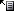 § 55522. Assessment.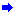 (a) The Chancellor shall establish and update, at least annually, a list of approved assessment tests for use in placing students in English, mathematics, or English as a Second Language (ESL) courses and guidelines for their use by community college districts. When using an English, mathematics, or ESL assessment test for placement, it must be used with one or more other measures to comprise multiple measures.(1) Districts and colleges are required to use the Chancellor's guidelines for the validation of all assessment tests used for placement to ensure that they minimize or eliminate cultural or linguistic bias and are being used in a valid manner. Based on this evaluation, the district or college shall determine whether any assessment test, method, or procedure has a disproportionate impact on particular groups of students, as defined by the Chancellor. When there is a disproportionate impact on any such group of students, the district or college shall, in consultation with the Chancellor, develop and implement a plan setting forth the steps the district will take to correct the disproportionate impact.(2) The Chancellor may identify other measures of a student's college readiness that community college districts may use for student placement into the college's curriculum.(b) Each community college district shall adopt procedures that are clearly communicated to students, regarding the college's sample test preparation, how the student test results will be used to inform placement decisions, and the district's limits on the student's ability to re-test.(c) Community college districts shall not, except as provided in subdivision (d), do any of the following:(1) use an assessment test for placement which has not been approved by the Chancellor pursuant to section 55522, except that the Chancellor may permit limited field-testing, under specified conditions, of new or alternative assessment tests;(2) use any assessment test in a manner or for a purpose other than that for which it was developed or has been otherwise validated;(3) use any assessment test process to exclude any person from admission to a college, except that a college may determine the admission of special part-time or full-time students under Education Code section 76002 based on an assessment which involves multiple measures and complies with other requirements of this subchapter; or(4) use any assessment test, method, or procedure to exclude students from any particular course or educational program, except that districts may establish appropriate prerequisites pursuant to sections 55002 and 55003.(5) use any Student Success and Support Program practice which has the purpose or effect of subjecting any person to unlawful discrimination prohibited by subchapter 5 (commencing with section 59300) of chapter 10.(d) Notwithstanding the provisions of subdivision (c)(1) and (2), assessment tests approved by the Secretary of the United States Department of Education may be used to determine “ability to benefit” in the process of establishing a student's eligibility for federal financial aid pursuant to title 20 United States Code section 1091(d).(e) Notwithstanding paragraphs (1), (2), (3) or (5) of subdivision (c) or the provisions of sections 55003 or 55522, a community college district may use an assessment test to select students for its nursing program, provided that:(1) the district complies with all other provisions of this subchapter;(2) the assessment test or other measures are used in conjunction with other assessment test, methods, or procedures to select students for enrollment in the nursing program; and(3) the Chancellor has determined that the assessment test predicts likelihood of success in nursing programs, has approved use of the assessment test for that purpose and has established statewide proficiency cut-off scores for that test pursuant to Education Code section 78261.Note: Authority cited: Section 11138, Government Code; and Sections 66700 and 70901, Education Code. Reference: Section 11135, Government Code; andSections 72011, 76002, 78211, 78212, 78213 and 78261, Education Code.HISTORY1. New section filed 6-5-90 by the Board of Governors, California Community Colleges, with the Secretary of State; operative 7-6-90. Submitted to OAL for printing only pursuant to Education Code section 70901.5(b) (Register 90, No. 37).
2. Change without regulatory effect amending section and Note filed 3-15-2006 pursuant to section 100, title 1, California Code of Regulations. Submitted to OAL for printing only pursuant to Education Code section 70901.5 (Register 2006, No. 17).3. Renumbering of former section 55522 to section 55526 and renumbering of former section 55524 to new section 55522, including amendment of section and Note, filed 9-19-2013; operative 10-19-2013. Submitted to OAL for printing only pursuant to Education Code section 70901.5 (Register 2013, No. 38).
5 CCR § 55522, 5 CA ADC § 55522 
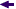 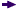 